İSTANBUL MİLLİ EĞİTİM MÜDÜRLÜĞÜ OKUL TANITIM FORMUOkulun Kısa Tanıtımı TARİHİ GELİŞİMOkulumuz, bugünkü adını almadan önce İkitelli Köyü'nün içinde bulunan caminin yanında imam evinin yerinde dershane olarak açılmıştır. Açılış tarihi belli olmamakla beraber 1900'lü yıllarda açılmış olduğu sanılmaktadır.	Okulun ilk adı, İkitelli Köyü İlkokuludur.1985 yılında iki katlı yeni okul 10 derslik, 2 müdür odası, 2 öğretmen odası, 1 memur ve 1 hizmetli odası olarak Mehmet Yaren Gümeli adlı yardımsever tarafından Mehmet Yaren Gümeli İlkokulu ve Ortaokulu olarak Eğitim Öğretime 1986 yılında açılmıştır.Okulumuz İlkokul ve Ortaokul olarak 1985-1986 Eğitim Öğretim yılından sonra 345 öğrenci ortaokulda, 927 öğrenci ilkokulda olmak üzere 19 sınıf öğretmeni, 6 branş öğretmeni hizmet vermeye başlamıştır.-1 memur ve 5 hizmetli ile eğitim öğretimini sürdürürken 1989 -1990 döneminde eğitim öğretim birleştirilerek Mehmet Yaren Gümeli İlköğretim Okulu statüsüne geçmiştir. Okulun kapasitesi yetersiz gelmeye başladığı için, 1990-1991 yılında okulun bahçesine 2 katlı 6 derslikli bir bina daha yapılmıştır.Okulumuz 2013-2014 yılında yapılan yasa değişikliliğiyle ilkokul olmuştur ve şuan Mehmet Yaren Gümeli İlkokulu olarak eğitim ve öğretimine eski binamızda devam etmiştir. 2022 yılında müdürlüğümüz bünyesinde Mehmet Yaren Gümeli Anaokulu kurulmuşturOkulumuz 17 Eylül 2018 tarihinden itibaren yeni binasına taşınmış olup 2018-2019 eğitim ve öğretime burada başlamıştır. Okulumuz İstanbul Valiliği İstanbul Proje ve Koordinasyon Başkanlığı tarafından yapılmıştır. Okulumuz 4 kat üzerine kurulu 1100 öğrencinin eğitim gördüğü 54 derslikli ve bünyesinde konferans salonu, kapalı spor salonu, kütüphane ve fen laboratuvar bulunduran ilimizin en güzide okulları arasına girmiştir.OKUL ÖN CEPHE FOTOĞRAFI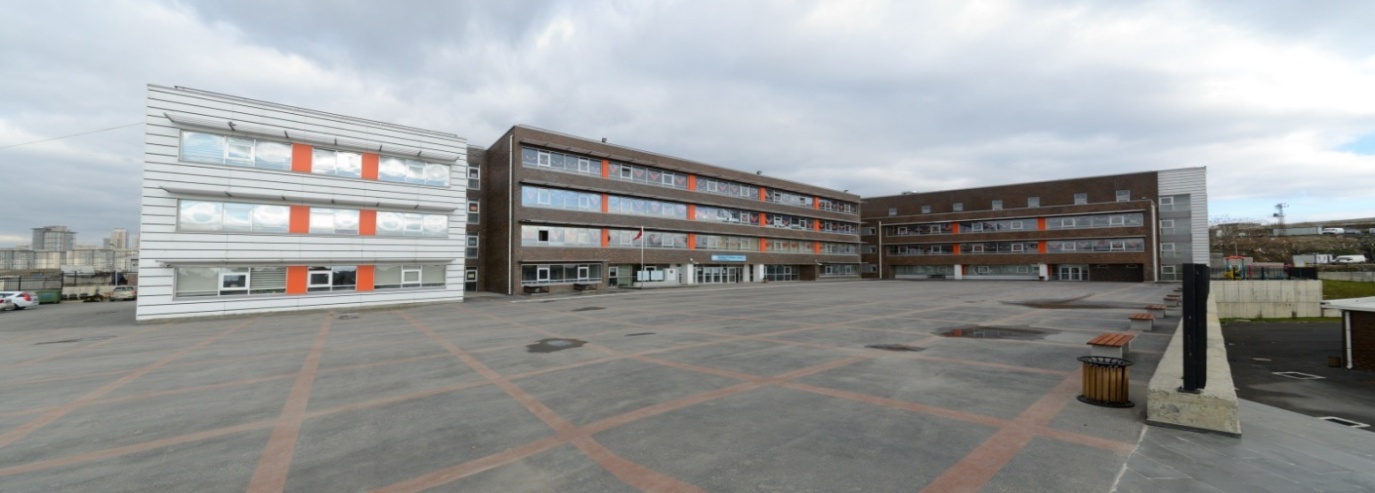 OKUL YAN CEPHE FOTOĞRAFI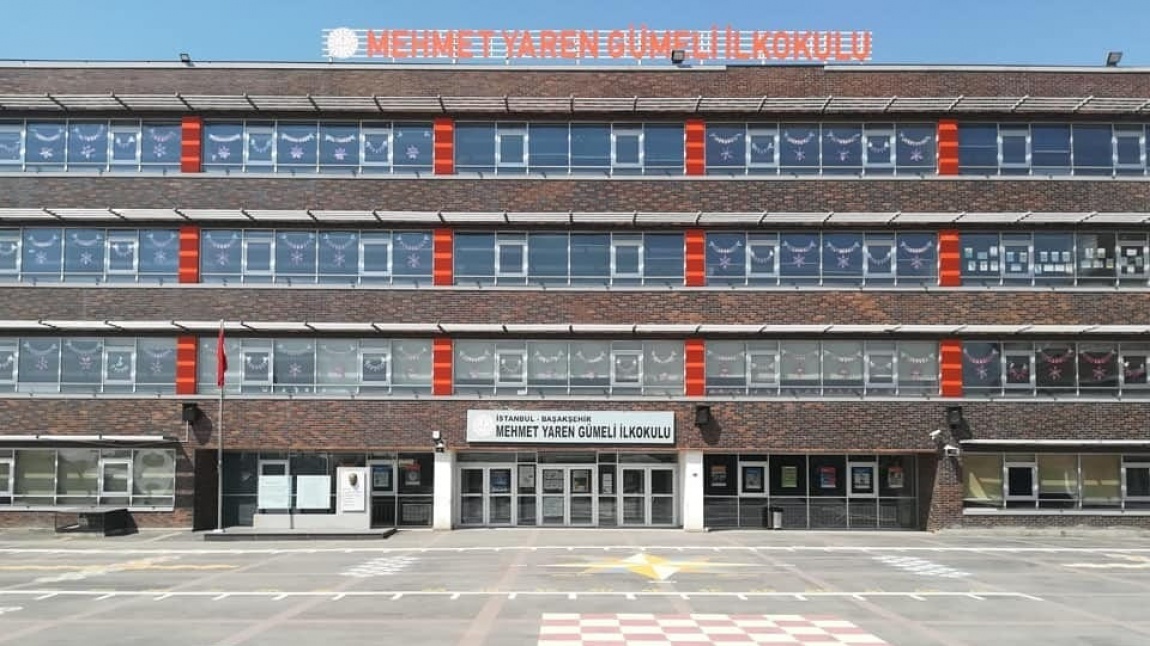 OKUL GİRİŞ FOTOĞRAFI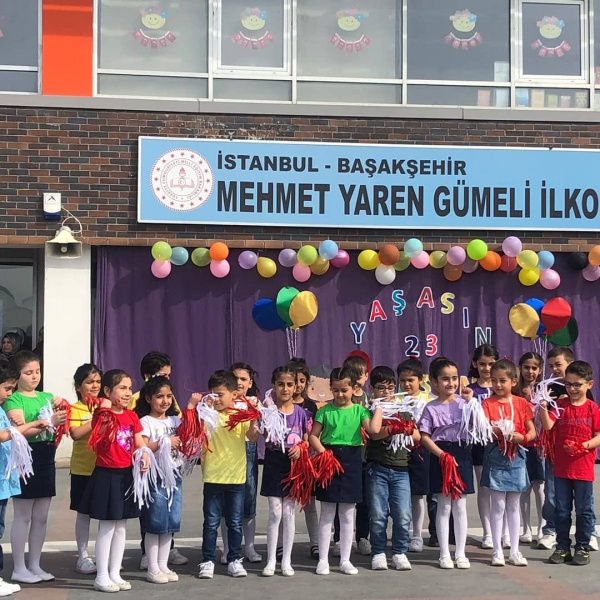 KÜTÜPHANE/Z-KÜTÜPHANE FOTOĞRAFI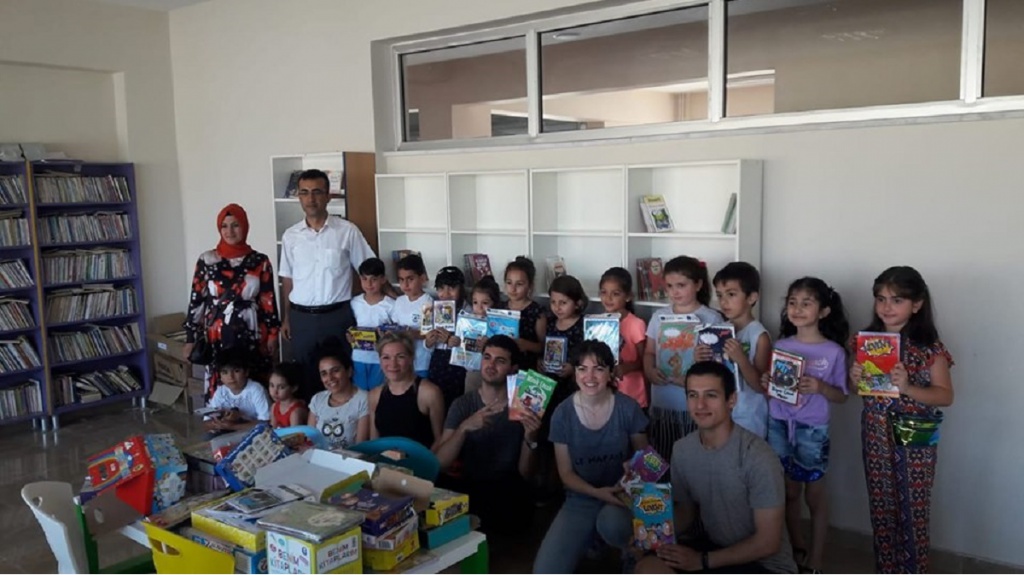 KONFERANS SALONU FOTOĞRAFI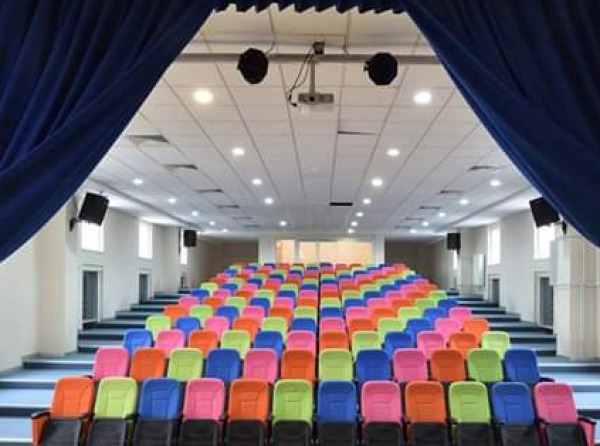 FEN LABORATUARI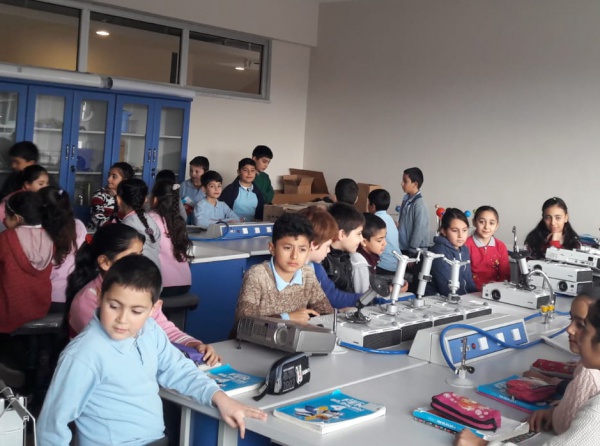 OKUL SPOR SALONU VEYA SPOR ALANI FOTOĞRAFI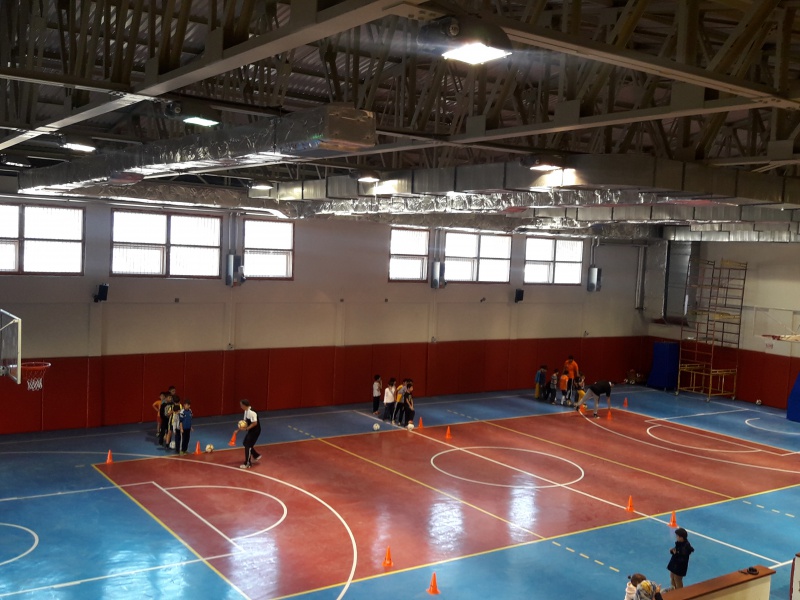 OKUL RESİM ATÖLYE FOTOĞRAFI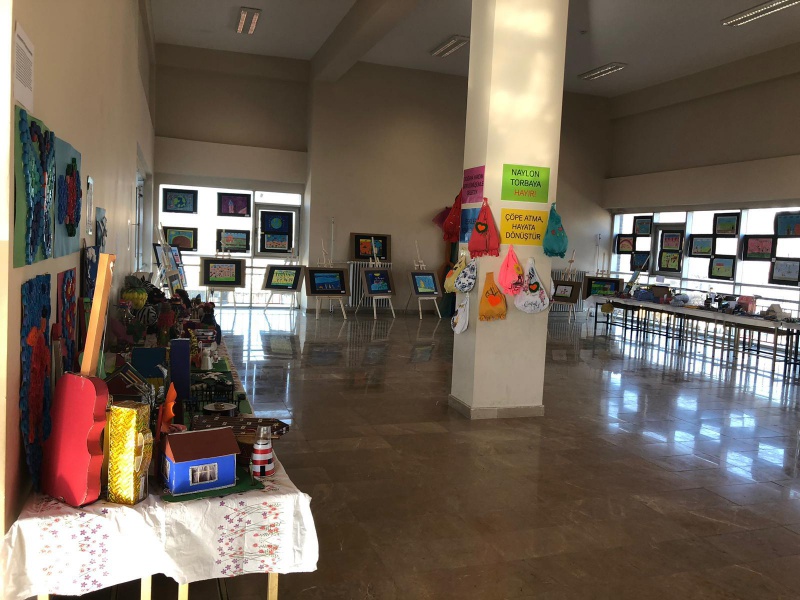 OYUN SALONU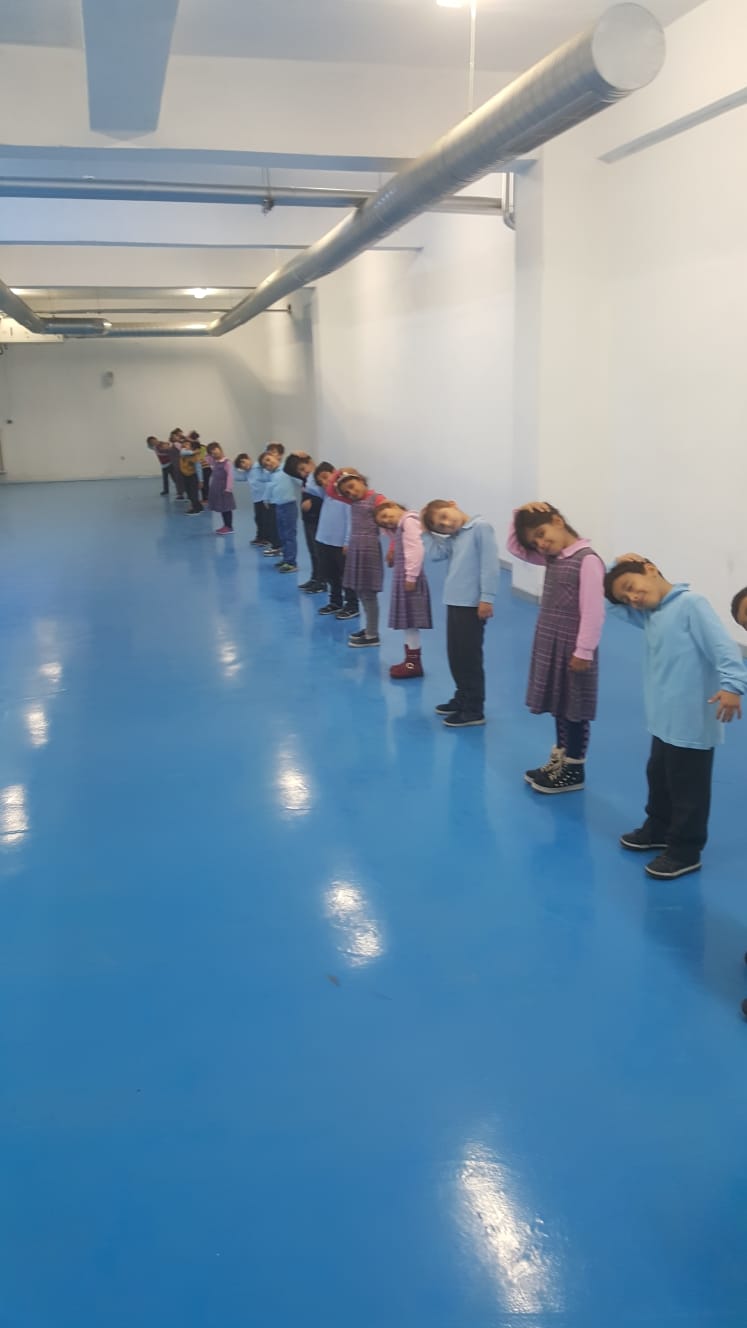 	OKUL BAHÇEMİZ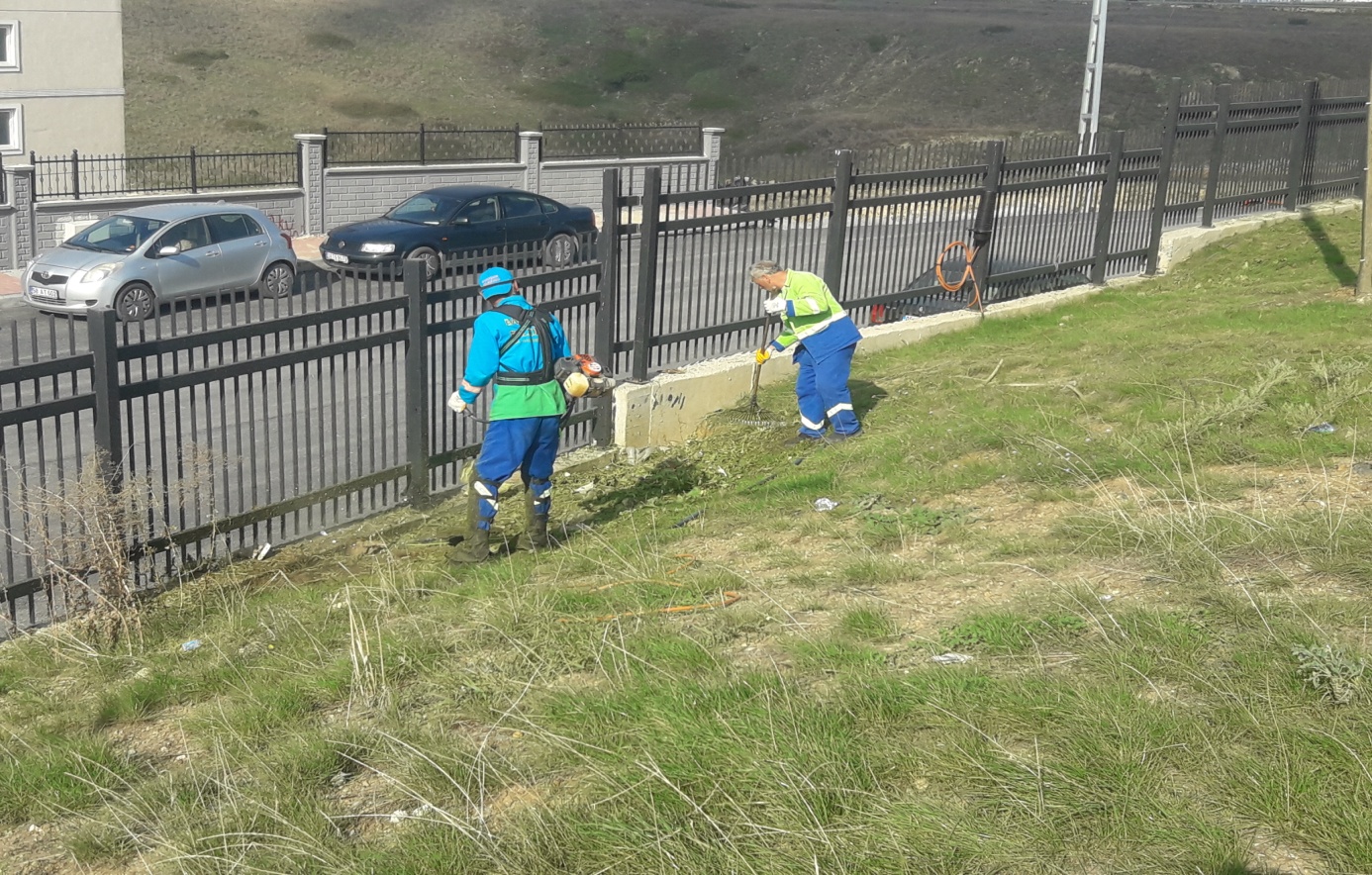 İLÇESİBAŞAKŞEHİRBAŞAKŞEHİRBAŞAKŞEHİRBAŞAKŞEHİRBAŞAKŞEHİRBAŞAKŞEHİRBAŞAKŞEHİROKULUN ADIMEHMET YAREN GÜMELİ İLKOKULU –ANAOKULUMEHMET YAREN GÜMELİ İLKOKULU –ANAOKULUMEHMET YAREN GÜMELİ İLKOKULU –ANAOKULUMEHMET YAREN GÜMELİ İLKOKULU –ANAOKULUMEHMET YAREN GÜMELİ İLKOKULU –ANAOKULUMEHMET YAREN GÜMELİ İLKOKULU –ANAOKULUMEHMET YAREN GÜMELİ İLKOKULU –ANAOKULUOKUL ADININ VERİLME GEREKÇESİOkulumuza arsayı  veren Denizlili bir iş adamıOkulumuza arsayı  veren Denizlili bir iş adamıOkulumuza arsayı  veren Denizlili bir iş adamıOkulumuza arsayı  veren Denizlili bir iş adamıOkulumuza arsayı  veren Denizlili bir iş adamıOkulumuza arsayı  veren Denizlili bir iş adamıOkulumuza arsayı  veren Denizlili bir iş adamıOKULUN ADRESİ /TELEFONUZiya Gökalp Mah. Hürriyet Bulvarı  Akif İnan Sok. G-1008 Sok. No:3 Başakşehir / İSTANBUL   0 212 670 18 82Ziya Gökalp Mah. Hürriyet Bulvarı  Akif İnan Sok. G-1008 Sok. No:3 Başakşehir / İSTANBUL   0 212 670 18 82Ziya Gökalp Mah. Hürriyet Bulvarı  Akif İnan Sok. G-1008 Sok. No:3 Başakşehir / İSTANBUL   0 212 670 18 82Ziya Gökalp Mah. Hürriyet Bulvarı  Akif İnan Sok. G-1008 Sok. No:3 Başakşehir / İSTANBUL   0 212 670 18 82Ziya Gökalp Mah. Hürriyet Bulvarı  Akif İnan Sok. G-1008 Sok. No:3 Başakşehir / İSTANBUL   0 212 670 18 82Ziya Gökalp Mah. Hürriyet Bulvarı  Akif İnan Sok. G-1008 Sok. No:3 Başakşehir / İSTANBUL   0 212 670 18 82Ziya Gökalp Mah. Hürriyet Bulvarı  Akif İnan Sok. G-1008 Sok. No:3 Başakşehir / İSTANBUL   0 212 670 18 82OKUL MÜDÜRÜ/TELEFONUHASAN SÜPÇİN/ 0505 680 13 73HASAN SÜPÇİN/ 0505 680 13 73HASAN SÜPÇİN/ 0505 680 13 73HASAN SÜPÇİN/ 0505 680 13 73HASAN SÜPÇİN/ 0505 680 13 73HASAN SÜPÇİN/ 0505 680 13 73HASAN SÜPÇİN/ 0505 680 13 73OKULUN AÇILIŞ TARİHİ1985198519851985198519851985ÖĞRETİM ŞEKLİ TAM GÜNTAM GÜNTAM GÜNTAM GÜNTAM GÜNTAM GÜNTAM GÜNOKUL İLE İLGİLİ BİLGİLERAnasınıfıAnasınıfı1. sınıf2. sınıf2. sınıf3. sınıf4. sınıfÖĞRENCİ SAYISI100100315297297207209TOPLAM ÖĞRENCİ SAYISI1128112811281128112811281128ŞUBE SAYISI4111111111111ÖĞRETMEN SAYISI1 Müdür + 2 Müdür Yrd.  57 Kadrolu Öğretmen =Toplam 611 Müdür + 2 Müdür Yrd.  57 Kadrolu Öğretmen =Toplam 611 Müdür + 2 Müdür Yrd.  57 Kadrolu Öğretmen =Toplam 611 Müdür + 2 Müdür Yrd.  57 Kadrolu Öğretmen =Toplam 611 Müdür + 2 Müdür Yrd.  57 Kadrolu Öğretmen =Toplam 611 Müdür + 2 Müdür Yrd.  57 Kadrolu Öğretmen =Toplam 611 Müdür + 2 Müdür Yrd.  57 Kadrolu Öğretmen =Toplam 61VAR / YOKVAR / YOKVAR / YOKVAR / YOKKAPASİTEKAPASİTEKAPASİTEOKUL BAHÇESİVARVARVARVAR8000 metre kare8000 metre kare8000 metre kareKONFERANS SALONUVARVARVARVAR156 kişi156 kişi156 kişiSPOR SALONUVARVARVARVAR1177 metre kare +600 seyircili1177 metre kare +600 seyircili1177 metre kare +600 seyirciliYEMEKHANEYOKYOKYOKYOKYOKYOKYOKFATİH PROJESİ UYGULANIP -UYGULANMADIĞIUYGULANIYORUYGULANIYORUYGULANIYORUYGULANIYORUYGULANIYORUYGULANIYORUYGULANIYOR